Тема, над якою працює методичне об’єднання вчителів фізичної культури, основ здоров’я, «Захисту Вітчизни», етики, художньої культури, трудового навчання, образотворчого мистецтва, музичного виховання«Формування здорового способу життя, прищеплення любові до занятть фізичною культурою і спортом»Теми, над якими працюють вчителі методичного об’єднання.№П.І.ПТема1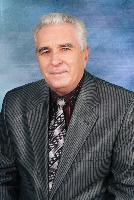 Борщов В.К.вища категоріяТема: «Проблеми військово-патріотичного виховання в умовах загальноосвітньої школи і напрямки їх рішення»2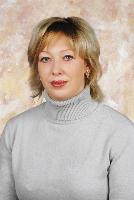 Устименко В.В.І категоріяТема: «Виховання здорового способу життя учнів на уроках «Захисту Вітчизни.»»3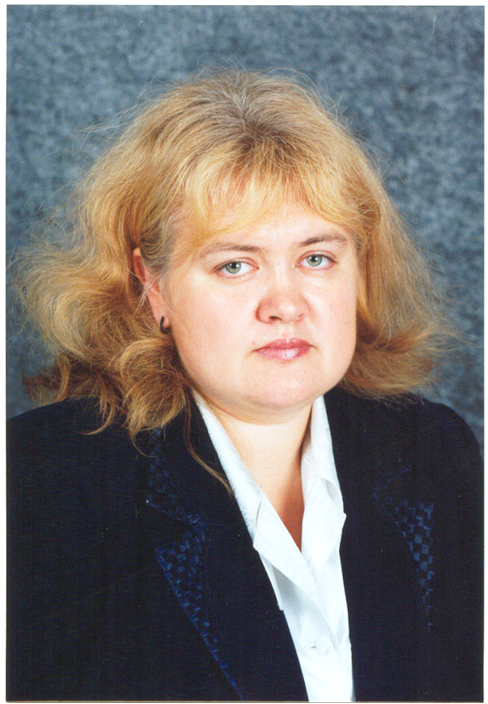 Усова О.В.І категоріяТема: «Ігрові ситуації на уроках «Захисту Вітчизни.»4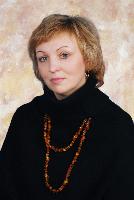 Ковтун С.Д.КатегоріяТема: «Формування здорового способу життя, прищеплення любові до самостійних занять фізичною культурою»5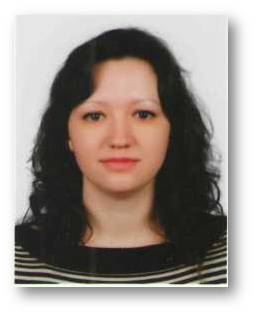 Дьяконенко Особливості методики навчання фізичних вправ школярів початкової школи.6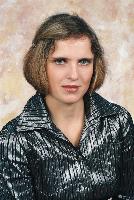 Фомченкова Н.О.Вища категоріяТема: «Впровадження інноваційних технологій на уроках фізичної культури»7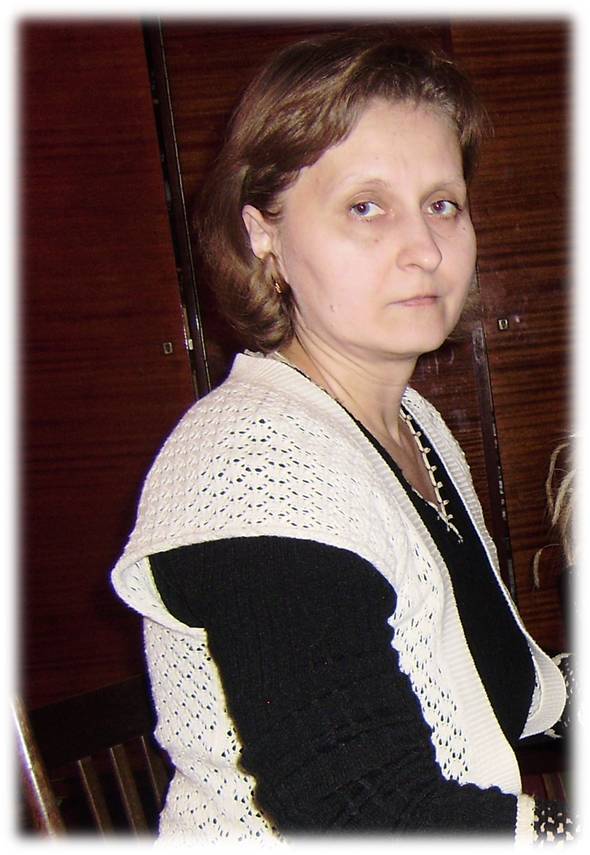 Базюк Н.І.категоріяТема: «Розвиток творчих здібностей учнів на уроках музичного виховання»8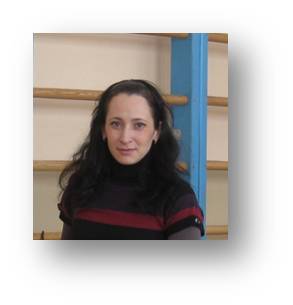 Романцова Л.В.ІІ категоріяТема: «Розвиток фізичних якостей ігровим методом на уроках фізичної культури»9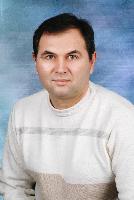 Сухоруков О.Б.Вища категоріяТема: «Техніка та технологічні процеси виготовлення виробів із конструкційних матеріалів у формуванні в учнів соціальної компетенції»10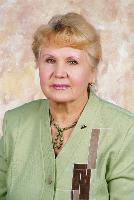 Кравченко Р.М. Вища категоріяТема: «Виховання інтересу до народної творчості в учнів на уроках трудового навчання»11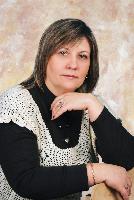 Самара І.В.Вища категоріяТема: «Впровадження інтерактивних технологій на уроках основ здоров’я»12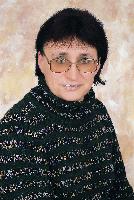 Константинова Г.І.Вища категоріяТема: «Комп’ютерні технології на уроках основ здоров’я»13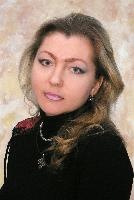 Масоха Н.В.І категоріяТема: «Виховання естетичних навичок на уроках образотворчого мистецтва»14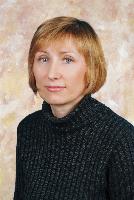 Калініна О.В.І категоріяТема: «Створення сприятливих умов для формування й укріплення здоров’я підростаючого покоління як найвищої суспільної цінності на уроках етики»15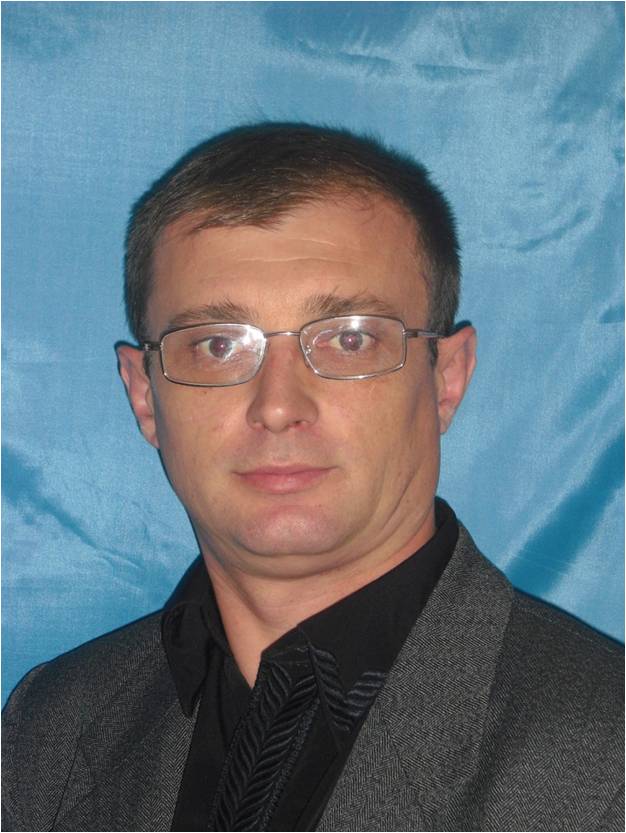 Тимощук А.М.ІІ категоріяТема: «Шляхи формування естетичних компетенцій учнів на уроках музичного мистецтва та в позакласної роботі»